146Волгоградская область Октябрьский муниципальный районул. Производственная, 6  р.п. Октябрьский              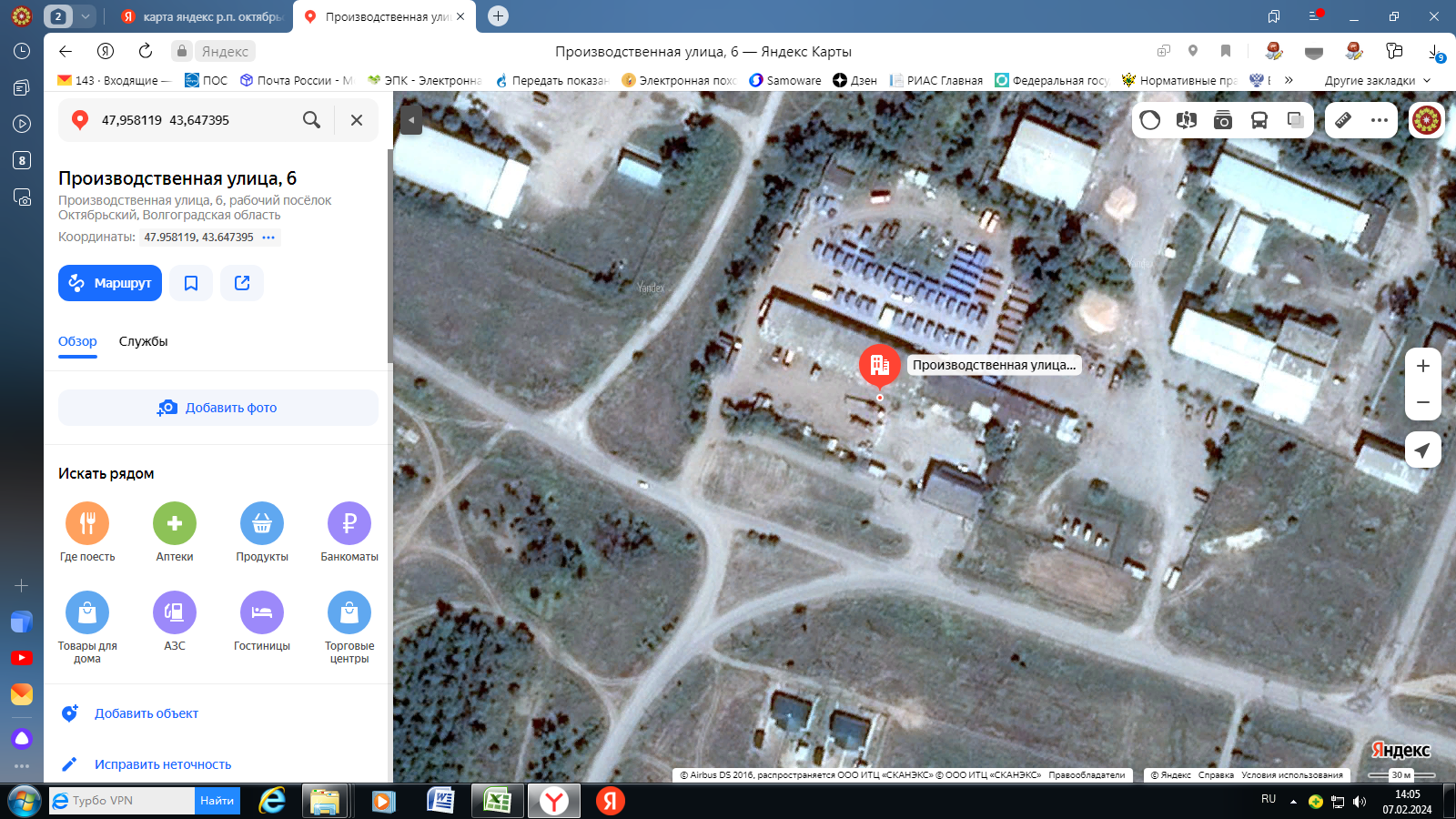 146Географические координаты:47.95811943.647395Данные о технических характеристиках мест (площадок) накопления твердых коммунальных отходовДанные о технических характеристиках мест (площадок) накопления твердых коммунальных отходовДанные о технических характеристиках мест (площадок) накопления твердых коммунальных отходовДанные о технических характеристиках мест (площадок) накопления твердых коммунальных отходовДанные о технических характеристиках мест (площадок) накопления твердых коммунальных отходовДанные о технических характеристиках мест (площадок) накопления твердых коммунальных отходовДанные о собственниках мест (площадок) накопления твердых коммунальных отходовДанные об источниках образования ТКОТип подстилающей поверхностиТип подстилающей поверхностиМатериал огражденияПлощадь, кв.м.Количество  размещенных контейнеров и бункеров, шт.,  их объемКоличество планируемых к размещению контейнеров и бункеров шт.,  их объемДанные о собственниках мест (площадок) накопления твердых коммунальных отходовДанные об источниках образования ТКОАсфальт Асфальт Металлосайдинг 31,1– 1 шт0Рыбалкина Любовь Владимировна ОГРН 311345805200032Волгоградская область, Октябрьский  район, р.п. Октябрьский,                           ул. Производственная, 6. Административное здание (нежилое), гостиница                                       Волгоградская область, Октябрьский  район, р.п. Октябрьский,                           ул. Производственная, 6.